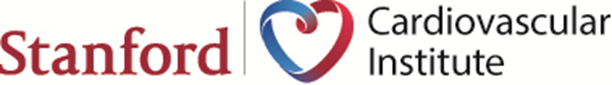 American Heart AssociationScientific Session 2014ABSTRACTS and TALKS and PARTICIPATIONby Stanford ResearchersVisit and support your colleagues at the Nov. 15-19, 2014, in Chicago, IL by checking out some of their abstracts and presentations. The list (updated as of Nov. 11) is below.For more visit: 	http://my.americanheart.org/professional/Sessions/ScientificSessions/Scientific-Sessions_UCM_316900_SubHomePage.jsp http://www.abstractsonline.com/pp8/#!/3547 AHA COMMITTEE MEMBERS representing Stanford/CVIRobert A. Harrington, MD, FACC, FAHAChair of the Committee on Scientific Sessions Program, 2014Euan Ashley, MDMember Functional Genomics and Translational Biology Program CommitteeFrancois Haddad, MDRepresentative on the Cardiopulmonary, Critical Care, Perioperative and Resuscitation (3CPR)Mark Hlatky, MDMember Quality of Care and Outcomes Research Program CommitteeMintu Turakhia, MD, MAS, FAHARepresentative at LargeJoseph Woo, MDChair of Cardiovascular Surgery and Anesthesia CouncilPaul Wang, MDCo-Chair for the Arrhythmia Research SummitJoseph Wu, MD, PhDBasic Cardiovascular Science CouncilSean Wu, MD, PhDBasic Cardiovascular Science CouncilYOUNG INVESTIGATOR AWARDEESKe Yuan, PhDCournand and Comroe Young Investigator Award AwardeeHaodi Wu, PhDMarcus Young Investigator Award in Cardiovascular Science AwardeeSATURDAY (Nov. 15) TALKSEarly Career: Team Science, Big Data Research and Finding a Job: A Primer for Early Career Epidemiology and Outcomes InvestigatorsS5042:05 p.m. Opportunities for Big Data Research: AHA and the IOM Continuous Learning from Routinely Collected Data ReportRobert HarringtonEarly Career Opening General Session: Developing the Skills Needed to Succeed for All Disciplines Part IIS100ab9:30 a.m.10 Ways to Improve Your Scientific WritingRobert HarringtonEarly Career Opening General Session: Developing the Skills Needed to Succeed for All Disciplines Part IIS100ab10 a.m.Mintu Turakhia, Moderator Considering Electrophysiology as a Specialty—Part IS5011 p.m.Mintu Turakhia, Moderator Emerging Researchers from 3CPR Council: How to Build a Road Map for Your Career inCardiopulmonary, Critical Care, Perioperative and Resuscitation ResearchS401bcd2:15 p.m.The Role of Wnt Signaling Pathways in Pulmonary Artery Endothelial CellsVinicio De Jesus PerezEarly Career: Interventional CardiologyS4031:25 p.m.Adjuncts to AngiographyWilliam FearonTeam Science, Big Data Research and Finding a Job: A Primer for Early Career Epidemiology and OutcomesInvestigatorsS5042:05 p.m.Opportunities for Big Data Research: AHA and the IOM Continuous Learning from Routinely Collected Data ReportRobert HarringtonMy Story: A Panel Discussion on the Different Types of EP Career Options—Part IIS5012 p.m.Mintu Turakhia, ModeratorMy Story: A Panel Discussion on the Different Types of EP Career Options—Part IIS5012 p.m.Translational Research and Working at a VAMintu TurakhiaHow to Navigate the Omics WorldS404bcd4:45 p.m.Paul BurridgeEarly Career EP Clinical Session—Part IIIS5013:15 p.m.Sanjiv M. Narayan, ModeratorSUNDAY (Nov. 16) TALKS and ABSTRACTSHarnessing the Power of Big Data—Bench-to-Bedside, to PopulationS100c8 a.m.Welcome Address Robert Harrington, ModeratorThe Role of mHealth in Management and Prevention of CVDS100c5:30 p.m.Michael McConnell, ModeratorA Step-by-Step, How to Do It Course on Advanced Cardiac Surgical TechniquesN227b8 a.m.Y Joseph Woo, ModeratorAdvanced Heart Failure Management Strategies in Pediatric and Congenital Heart DiseaseS102bc8 a.m.Legal and Ethical Implications of Palliative Care Decisions in Pediatric Heart FailureDaniel BernsteinAdvanced Heart Failure Management Strategies in Pediatric and Congenital Heart DiseaseS102bc8:44 a.m.Why Cardiac Resynchronization Therapy Indications Differ in Pediatrics and CHD Versus Standard Adult CRT GuidelinesAnne DubinBreakthroughs and Controversies in Cardiovascular ImagingN230b10:37 a.m.Controversy: Science Fiction or FactJoseph C WuCardiac Recovery: Lessons Learned and Guidance for Future StepsS404bcd8 a.m.Francois Haddad, moderatorControversies in Prevention of Carotid Artery StrokeN226 10:38 a.m.Unrecognized Cognitive Changes After CEA and CASWei ZhouDietary and Lifestyle Behaviors in Cardiovascular Prevention: Beyond Statins8:44 a.m.S501One Size Does Not Fit All: Effect of Cardiovascular Risk Profile in Response to Diet CompositionChristopher D GardnerDifficult Management Questions in Heart Failure: The If, How and When8:44 a.m.S406aHow to Manage a Patient with Severe Aortic Stenosis and Severely Decreased Ejection Fraction, TAVR or Open Surgery?David LiangDifficult Management Questions in Heart Failure: The If, How and When10:16 a.m.S406aThe When and Who of Mechanical Circulatory SupportDipanjan BanerjeeGroundbreaking Studies in the Practice of Cardiovascular Medicine: Circulation Editors’ ChoicesN23110:55 a.m.Spatially Oriented, Temporally Sequential Smooth Muscle Cell-Endothelial Progenitor Cell Bi-Level Cell Sheet Neovascularizes Ischemic MyocardiumY Joseph WooHarnessing the Power of Big Data: Bench to Bedside to PopulationS100c8 a.m.Welcome addressRobert Harrington, ModeratorHypertrophic Cardiomyopathy: Challenging the GuidelinesS1018:44 a.m.Genetic Testing: What Do We Learn? Do Genotype-Negative Patients Have HCM?Euan AshleyMitochondrial Dynamics in Cardiovascular DiseaseS404a10 a.m.P110: A Novel Peptide to Modulate Mitochondrial Fission in the HeartDaria Mochly-RosenImpact of Sex Differences on Invasive Measures of Coronary Microvascular Dysfunction in Patients With Angina in the Absence of Obstructive Coronary Artery DiseaseYuhei Kobayashi, Yasuhiro Honda, William F Fearon, Shigemitsu Tanaka, Peter J Fitzgerald,David P Lee, Alan C Yeung, Jennifer A TremmelFunction Follows Form: Shape and Substrate Stiffness Drive Maturity in Human Cardiomyocytes Differentiated From Pluripotent Stem CellsAlexandre RibeiroFunctional Comparison of Human Embryonic Stem Cell- versus Human Induced Pluripotent Stem Cell-Derived Cardiomyocytes in Rat Ischemic Myocardial Infarction ModelWenyi Chen3D Tri-culture Model Promotes Enhanced Mechanical Forces and Sustained Long-Term Contractility of Human Pluripotent Stem Cell-Derived CardiomyocytesKarina NakayamaImpact of Myocardial Bridging on Stent-edge Compression in Left Anterior Descending Coronary Arteries Shigemitsu TanakaYasuhiro HondaPrognostically Important Myocardial Infarctions are Markedly Underreported in Patients Undergoing Percutaneous Coronary Intervention: Insights from CHAMPION PHOENIXKenneth W MahaffeyRobert A HarringtonClinical and Economic Burden of Rheumatic Heart Disease in Low-Income Nations: Estimating the Cost-of-Illness in India and UgandaAlexander T SandhuThe Genesips Project: an NHLBI-Sponsored induced Pluripotent Stem Cell (iPSC) Resource for the Study of Cardiovascular DiseasesIvan Carcamo-OriveThomas QuertermousPrognostic Study of the J wave Patterns on the Resting Electrocardiogram in Ambulatory PatientsVedant S PargaonkarVictor F FroelicherThe Personal and Family History Questions in the AHA Cardiovascular Screen for Athletes and the Screening ECGTim DunnVictor FroelicherA Care Transition Bundle for Heart Failure Patients Impacts Hospital Care Access During the 30 Days Following DischargeDipanjan BanerjeeVariation in Laboratory Monitoring After Initiation of a Mineralocorticoid Receptor Antagonist in Patients With Heart FailureVishal R ChauhanPaul HeidenreichAssociation of Periarterial Low-Echoic Appearance with Progression of Coronary Allograft Vasculopathy and Long-Term Clinical Outcomes in Heart Transplant PatientsHideki KitaharaYasuhiro HondaPoster Professor: for Intracoronary Physiology Measurement: Fractional Flow Reserve and Microvasculature section Jennifer TremmelMeasures of Coronary Microvascular Dysfunction in Patients With Angina in the Absence of Obstructive Coronary Artery DiseaseYuhei KobayashiJennifer A TremmelLocally Produced SAMHD1 Immune Complexes Are Associated With the Development of Idiopathic Pulmonary Arterial HypertensionToshie SaitoMarlene RabinovitchA Novel DNA-damage Inducible Interaction between Peroxisome Proliferator Activated Receptor γ and p53 Regulates Pulmonary Arterial Endothelial Cell HomeostasisJan K HennigsMarlene RabinovitchPoster Professor: for Regulation of Cardiac Structural Development sectionSean M WuCase Presentation: Coronary CaseSouth Hall A1 – Booth 16763 p.m.Jennifer Tremmele-Abstract sessionECG Markes of CVD Risk 1 South Hall A2 – Core 2 Theater4:40 p.m.A Prognostic Study of the J wave Patterns on the Resting Electrocardiogram in Ambulatory PatientsVedant S PargaonkarVictor F FroelicherAbstract Oral SessionATVB Early Career Investigator Award FinalistsS1043:45 p.m.Nicholas Leeper, ModeratorAbstract Oral Session Cournand and Comroe Young Investigator Prize FinalistsS401bcd4 p.m. Activation of the Wnt/Planar Cell Polarity Pathway is Required for Pericyte Recruitment During Pulmonary AngiogenesisKe YuanVinicio de Jesus PerezCVDY Early Career Investigator Award FinalistsS1013:45 p.m. Whole-Genome Sequencing at 10-Days of Life in Perinatal Long-QT Syndrome Yields New Insights Into Disease PathogenesisJames R PriestEuan A AshleyOral Abstract SessionVivien Thomas Young Investigator Award FinalistsN227b3:45 p.m.Michael Fischbein, ModeratorMelvin L. Marcus Young Investigator Award in Cardiovascular Sciences FinalistsS1065:15 p.m.Epigenetic Activation of Phosphodiesterase Subtypes Lead to Compromised Beta- Adrenergic Signaling in Induced Pluripotent Stem Cell-Derived Cardiomyocytes From Dilated Cardiomyopathy PatientsHaodi WuJoseph C. WuCardiovascular Seminar: Controversies in Stroke Prevention in Atrial FibrillationS4035:30 p.m.What Is the Evidence for and Against Aspirin Monotherapy in Low-Risk AF PatientsMintu TurakhiaCardiovascular Seminar: Emerging Mechanisms of Abdominal Aortic AneurysmS103d6 p.m.Regulation of Inflammation AAA Disease by MiR-24Phillip S TsaoCardiovascular Seminar: iPSC-Derived CardiomyocytesPhillip Yang, ModeratorCardiovascular Seminar: iPSC-Derived Cardiomyocytes5:45 p.m.Patient-Specific Induced Pluripotent Stem CellsJoseph C WuCardiovascular SeminarThe AHA 2020 Goals: Getting Personal—What Does It Have to Do with My Genome?S1016:27 p.m.Genetic Testing to Predict Statin Response and CVD RiskThemistocles L AssimesCardiovascular Seminar The Role of mHealth in Management and Prevention of CVDS100c5:30 p.m.Michael V. McConnell, moderatorJoint AHA/Progenitor Cell Biology Consortium SessionN230b6:15 p.m.How Immature Are PSC-Derived Cardiomyocytes?Sean M WuMONDAY (Nov. 17) TALKS and ABSTRACTSPlenary SessionSpecial: AHA Strategically Focused Network: Directions for Prevention and what Does it Take to be SuccessfulS1064:33 p.m.Lessons from the Outcomes Network: What It Takes to Be SuccessfulMark HlatkymiR-28 Induces Oxidative Stress via Nrf2 in Right Ventricular Failure but not in Left Ventricular FailureSouth Hall A29 a.m.Sushma ReddyATVB Women’s Leadership Committee Luncheon Hyatt Regency McCormick Place (Prairie Ballroom)12 noonNick Leeper, ModeratorAbstract Oral Session: William W. L. Glenn Lecture:Cell and Tissue Engineering Strategies for Heart FailureS406a10 a.m.Direct Comparison of Disease-Specific versus TALEN-Corrected iPSCDerived Cardiomyocytes from Dilated Cardiomyopathy PatientsAntje EbertJoseph C WuJoint AHA/Chinese Society of Cardiology Session: Hypertension Management in China—the Gap Between Guideline and PracticeS103bc9:30 a.m.Hypertension Management Guidelines: What Are the Main Differences in ESH/ ESC Guideline, JNC8, ASH/ISH Community Guideline and AHA/ACC/CDC Science Advisory?Vivek BhallaJoint AHA/Great Wall– International Congress of Cardiology Session: Pulmonary Hypertension Bridge China and America—from Gene to PopulationS406b9 a.m.Vinicio De Jesus Perez, ModeratorJoint AHA/NHLBI Session: Mechanisms of Cell Therapy— a Perspective from a Multicenter Clinical Trial Network S404bcd9 a.m.Phillip Yang, ModeratorJoint AHA/NHLBI Session: Mechanisms of Cell Therapy— a Perspective from a Multicenter Clinical Trial NetworkS404bcd9 a.m.In vivo Visualization of Stem Cell TherapyPhillip Yang Joint AHA/NHLBI Session: Mechanisms of Cell Therapy— a Perspective from a Multicenter Clinical Trial NetworkS404bcd9:30 a.m.LVAD and Cell Therapy - Feasibility and EfficacyY Joseph Woo Poster Professor: for Abstract Poster Session Acute and Chronic Coronary Artery Disease: Quality Care and Outcomes I sessionPaul HeidenreichPoster Professor: for Athletes: Arrhythmia—Clinical Electrophysiology, Diagnosis and Risk StratificationVictor FroelicherAbstract Poster SessionCellular and Molecular Regulation of Cardiac DevelopmentSouth Hall A2 – Core 3Lineage Descendants at Single Cell ResolutionGuang LiSean M WuAbstract Poster SessionECG Markers of CVD Risk IISouth Hall A2 - Core 2Combination of QRS Duration and JT interval is More Prognostic Than the QT interval for Cardiovascular Death in an Ambulatory PopulationDavid PickhamVictor FroelicherAbstract Poster SessionInsights from IVUS, FFR and OCTSouth Hall A2 - Core 6Geographic Distribution of Cardiac Allograft Vasculopathy Associated With Acute Cellular Rejection: A Serial Three-Dimensional IVUS Study of Heart Transplant RecipientsKozo OkadaYasuhiro HondaAbstract Poster SessionLipids, Lipid Mediators and Lipoprotein Metabolism: Cellular and Animal II South Hall A2 - Core 2 Hepatic HNF1α Knockdown Reduces Circulating PCSK9 Levels and Increases Liver LDL Receptor Abundance in MiceJingwen LiuAbstract Poster SessionSouth Hall A2 - Core 6Myocardial Protection, Intraoperative Management and Postoperative Critical Care IIPoster Professor: Y Joseph WooAbstract Poster SessionNoncoronary Vascular Imaging (CT/MRI/Other)South Hall A2 - Core 1Cell Damage and Even Death Detected in Peripheral T-Lymphocytes in Patients Undergoing Cardiac Computed Tomographic AngiographyPatricia NguyenJoseph C WuAbstract Poster SessionNovel Targets in CardioprotectionSouth Hall A2 - Core 5Inhibition of the Calcineurin Interaction Site on TRPV1 Reduces Myocardial Infarct Size in RatsEric R Gross Daria Mochly-RosenBest of AHA Specialty Conferences: BCVS 2014South Hall A29 a.m.miR-28 Induces Oxidative Stress via Nrf2 in Right Ventricular Failure but not in Left Ventricular FailureSushma ReddyDaniel BernsteinCellular and Molecular Regulation of Cardiac DevelopmentSouth Hall A2 - Core 3 Theater11:10 a.m.Identification of Cardiovascular Lineage Descendants at Single Cell ResolutionGuang LiSean M. WuAbstract Oral SessionChest Pain and Acute Coronary Syndromes: Presentation and RepresentationS50311:45 a.m.Economic Burden of Angina and Chest Pain Following Percutaneous Coronary Intervention: a Real-World Analysis of Multi-Payer US ClaimsMark A HlatkyAcute and Chronic Coronary Artery Disease—Quality Care and OutcomesSouth Hall A2 - Core 7 TheaterPaul Heidenreich, ModeratorAbstract Oral SessionHeart Failure: Improving Early Outcomes and SafetyS404a4:45 a.m.Incidence Rate of Hyperkalemia-related Hospitalization After Initiation of a Mineralocorticoid Receptor Antagonist in Patients with Heart FailureVishal R ChauhanPaul HeidenreichAbstract Oral SessionPulmonary Hypertension: New DirectionsS103d3:45 p.m.Marlene Rabinovitch, Vinicio De Jesus Perez, ModeratorsAbstract Oral SessionPulmonary Hypertension: New DirectionsS103d4:15 a.m.PPARγ Plays a Novel, Pivotal Role in DNA Damage Sensing and Repair, That is Perturbed in Pulmonary ArterialHypertensionCaiyun G LiMarlene RabinovitchSpecialAHA Strategically Focused Network: Directions for Prevention and What Does It Take to Be Successful?S1064:33 p.m.Lessons from the Outcomes Network: What It Takes To Be SuccessfulMark HlatkyAbstract Poster SessionBest of Basic Science Abstracts and Reception South Hall A2, Best of Basic Science and Late-Breaking Basic Science Oxido-Reductive Regulation of Human Vascular Remodeling by the Orphan Receptor Tyrosine Kinase Ros1Euan A AshleyAsk the ExpertsIntracoronary Imaging and Physiology: How and When to Use ItN227b 5:54 p.m.Fractional Flow Reserve: For the Majority of PCI PatientsWilliam Fearon  Ask the ExpertsGenetics and Heart Failure: What Does the Clinician Need to Know?S4056:15 p.m.Can IPSC Modeling Lead to Personalized Medicine?Elena MatsaExpertsAsk the Experts: Intracoronary Imaging and Physiology: How and When to Use ItN227b5:54 p.m.Fractional Flow Reserve: For the Majority of PCI PatientsWilliam Fearon Advanced and Surgical Treatment of CHFN2265:30 p.m.The Present and Future of Medical Therapy for CHFFrancois HaddadPulmonary Hypertension with Left-Sided Heart Disease: New Criteria and New PerspectiveS406a6:30 p.m.The Patient with Advanced Heart Failure and Pulmonary Hypertension: What Is the Best Way to Risk Stratify and Best Manage This Patient?Dipanjan BanerjeeTUESDAY (Nov. 18) Talks and AbstractsTuesday: Clinical Science: Special Reports Trials and Cardiovascular RegistriesS100ab8:09 a.m.Discussant of Intention-to-Tweet: A Randomized Trial of Social Media from CirculationMintu TurakhiaSpecial: Distinguished Scientist LectureS100ab12:30 noon Marlene Rabinovitch, ModeratorPlenary: New Perspectives on Cardiovascular Research: A Global ApproachNorth Hall BRobert Harrington, ModeratorPlenary: New Perspectives on Cardiovascular Research: A Global ApproachNorth Hall B2:30 iPS Cells for Development of TherapeuticsJoseph C WuPlenary: Reciprocal Extrapolation: Individualizing Care Using Population DataNorth Hall B4 p.m.Whole Genomes: The Whole Enchilada for Personalized Care!Euan AshleySpecial: Creating a Culture of Health: AHA 2020 Impact GoalsS1064:30 p.m.Using Mobile Devices to Monitor and Change Healthy BehaviorsMichael V McConnellTrials and Cardiovascular RegistriesS100ab8:09 a.m.Discussant of Intention-to-Tweet: A Randomized Trial of Social Media from CirculationMintu Turakhia3D Modeling and Printing: Advances and Potential Clinical ApplicationsN230a7:30 a.m. The Why, What and How?Paul J WangJoint AHA/Israel Heart Society Session: Advances in Acute Coronary SyndromesN2269 a.m.Robert Harrington, ModeratorsPlenary: Current Controversies in Coronary RevascularizationNorth Hall B9:30 a.m.Measuring Ischemia to Determine Revascularization: Anatomy, Physiology and Current ToolsWilliam FearonAbstract Poster Session: Echocardiography: 2D and 3D Myocardial MechanicsSouth Hall A2 - Core 1Myocardial Deformation Imaging and Obstruction in Hypertrophic Cardiomyopathy, Insights from Crosssectional and Post-myectomy AnalysisYukari KobayashiEuan AshleyAbstract Poster Session: Genetic Regulation of CardiomyocytesSouth Hall A2 - Core 3Yy1 Expression is Sufficient for the Mantenance of Cardiac Progenitor Cell StateGuang LiSean M WuAbstract Poster Session: Magnetic Resonance Imaging: Heart (Ischemia/Infarction)South Hall A2 - Core 1First-in-Human Dual Manganese- and Gadolinium-Enhanced Cardiac MRI Delineates the Peri-Infarct Region in Patients with Severe Ischemic CardiomyopathyRajesh DashPhillip C YangAbstract Poster Session: New Insights into Hypertrophy PathwaysSouth Hall A2 - Core 5Hypertrophic Cardiomyopathy-causing Mutations in Human Beta-Cardiac Myosin Converter Domain Alter Power Output of Sarcomere Function in VitroMasataka KawanaJames SpudichAbstract Poster Session: Signaling Mechanisms in CardioprotectionSouth Hall A2 - Core 5Moderate Hypothermia Reduces Infarct/ Injury Size and Preserves Myocardial Function Following Acute Ischemia- Reperfusion InjuryRajesh DashPhillip C YangAbstract Poster Session: Stem/Progenitor Cells: Mechanism of Functions of Stem Cells in DiseasesSouth Hall A2 - Core 7Drug Screening in Human Neutral Lipid Storage Disease iPSCells Identifies Modulators of Intracellular Lipid Metabolism That Reduce Disease Phenotype in vitroRajarajan KuppusamySean WuAbstract Oral Session: Cardiovascular Regeneration with Stem/Progenitor CellsS103d11:15 a.m. In Vivo Molecular Imaging of Human Pluripotent Stem Cell-derived Cardiomyocytes in a Murine Myocardial Injury Model via a Safe Harbor Integration of a Reporter GeneEric Rulifson Phillip YangAbstract Oral Session: Case Study Challenges Across the Spectrum of Cardiovascular DiseaseS404bcd11:15 a.m.A Mitochondrial DNA (OPA1) Deletion Mutation Presenting With Cardiomyopathy and Disproportionate Dyspnea - First Human CaseAimee LeePaul ZeiAbstract Oral Session: Laennec Clinician/Educator Lecture: Thoracic Aortic DiseaseN227b11:15 a.m.TEVAR versus Open Descending Thoracic Aortic Repair for the Treatment of Thoracic Aortic Aneurysms: An Analysis of the Medicare DatabaseJustin M SchafferMichael D DakeAbstract Oral Session: Laennec Clinician/Educator Lecture: Thoracic Aortic DiseaseN227b11:45 a.m.Oxidative Stress Contributes to Aneurysm Progression in Marfan SyndromeMichael P FischbeinAbstract Oral Session: Novel Genes Related to CAD and Risk FactorsS10111:30 a.m.Susceptibility Loci for Clinical CAD Predispose to Subclinical Coronary Atherosclerosis Throughout the Life CourseThemistocles L AssimesLate-Breaking Clinical TrialsTreatment of Structural Heart DiseaseNorth Hall B11:17 a.m.Discussant of A Randomized Trial Of Losartan In Hypertrophic Cardiomyopathy - The INHERIT TrialEuan Ashley SpecialDistinguished Scientist LectureS100abMarlene Rabinovitch, ModeratorNew Perspectives on Cardiovascular Research: A Global ApproachNorth Hall B2 - 3:15 p.m.Robert Harrington, ModeratorNew Perspectives on Cardiovascular Research: A Global ApproachNorth Hall B2:30 p.m.iPS Cells for Development of TherapeuticsJoseph C Wu Special: Familial Hypercholesterolemia: Integrating Genetic Information into Clinical CareS100ab2 p.m.Joshua Knowles, ModeratorPlenaryReciprocal Extrapolation: Individualizing Care Using Population DataNorth Hall B4 p.m. Whole Genomes: The Whole Enchilada for Personalized Care!Euan AshleyCreating a Culture of Health: AHA 2020 Impact GoalsS1064:30 p.m.Using Mobile Devices to Monitor and Change Healthy Behaviors:Michael V McConnellAsk the Experts: Hot Topics and Debates in Cardiac SurgeryN2265:30 p.m.Type A Dissection: DHCA, Selective Antegrade Perfusion or Both? Michael Fischbein Multimodality Imaging of Cardiac Stem CellsN230a5:30 Overview of Cardiac Stem Cell ImagingJoseph C WuThe Right Side of Heart Failure, Pulmonary Vascular DiseaseS406a5:30 p.m.Roham Zamanian, ModeratorThe Right Side of Heart Failure, Pulmonary Vascular DiseaseS406a5:45 p.m.How Does RV Dysfunction Influence the Management of Heart Failure Patients?Francois HaddadWEDNESDAY (Nov. 19) Talks and AbstractsClinical Science: Special Reports: Results of ODYSSEYS100ab7:57 a.m.Joshua KnowlesAbstract Oral SessionS10410:45 a.m.Novel Players in Angiogenesis SessionNgan HuangAtrial Fibrillation Ablation10:45 a.m.Sanjiv M Narayan, ModeratorArrhythmia Research Summit 2014N426bc 2:24 p.m.Mapping to Guide Atrial Fibrillation AblationSanjiv M NarayanManagement of Special Etiologies of Heart FailureS4058 a.m.Cardiac AmyloidosisRonald WittelesAbstract Poster Session: Application of Molecular Imaging to Improve Diagnosis of Cardiac and Vascular InflammationSouth Hall A2 - Core 1Molecular Imaging of Matrix Metalloproteinases in Atherosclerosis Using a Novel Multifunctional PET/MRI NanoparticleZhen ChengAbstract Poster Session: Cardiac Regeneration/Cellular Therapy: Experimental VSouth Hall A2 - Core 5Comparing the Efficacy of Contractile and Pre-Contractile Cardiomyocytes in Restoring the Function of the Injured Myocardium Phillip YangAbstract Poster SessionComputed Tomography: Heart (Noncoronary)South Hall A2 - Core 1Computed Tomography Angiography Can Replace Cardiac Catheterization in the Surgical Planning of Select Neonates with Major Aortopulmonary CollateralsHolly Bauser-HeatonFrandics P ChanAbstract Poster Session: Heart Failure: Issues in Clinical Care and OutcomesSouth Hall A2 - Core 5Poster Professor: Francois HaddadAbstract Poster Session: Thoracic Aortic Disease IISouth Hall A2 - Core 6Poster Professor: Michael FischbeinAbstract Oral Session: Atrial Fibrillation AblationS401bcd10:45 a.m.Sanjiv M. NarayanAbstract Oral Session: Novel Players in AngiogenesisS10411:45 a.m.Nanopatterned Extracellular Matrices Promote Endothelial Sprouting and Arteriogenesis in a Murine Model of Peripheral Arterial DiseaseNgan F HuangY Joseph WooCoronary Artery Negative Remodeling and Intimal Thickening Predict Long-Term ClinicalOutcomes After Heart TransplantationKozo Okada, Hideki Kitahara, Hyoung-Mo Yang, Hong-Seok Lim, Kyuhachi Otagiri, ShigemitsuTanaka, Yuhei Kobayashi, Paul G Yock, Alan C Yeung, Peter J Fitzgerald, Kiran K Khush, YasuhiroHonda, William F FearonArrhythmia Research Summit (Wed. Nov. 19)7 a.m. – 3:45 p.m.Paul Wang, MD, Co-ChairN426BC10:37 a.m.Pluripotential Stem Cells to Study Electrophysiology and Drug ResponseJoseph Wu, MD, PhD2:26 p.m.Mapping to Guide Atrial Fibrillation AblationSanjiv Narayan